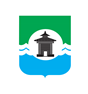 29.11.2023 года № 495РОССИЙСКАЯ ФЕДЕРАЦИЯИРКУТСКАЯ ОБЛАСТЬДУМА БРАТСКОГО РАЙОНАРЕШЕНИЕО ходе реализации на территории Братского района федеральной программы «Формирование комфортной городской среды» в 2023 годуЗаслушав информацию первого заместителя мэра Братского района Оксаны Александровны Коротковой о ходе реализации на территории Братского района федеральной программы «Формирование комфортной городской среды» в 2022 году, руководствуясь статьями 30, 33, 46 Устава муниципального образования «Братский район», Дума Братского районаРЕШИЛА:1. Информацию первого заместителя мэра Братского района Оксаны Александровны Коротковой о ходе реализации на территории Братского района федеральной программы «Формирование комфортной городской среды» в 2023 году принять к сведению (прилагается).2. Настоящее решение разместить на официальном сайте муниципального образования «Братский район» - www.bratsk.raion.ru.ПредседательДумы Братского района                                                                       С.В. Коротченко Приложение к решению Думы Братского районаот 29.11.2023 года № 495О ходе реализации на территории Братского района федеральной программы «Формирование комфортной городской среды» в 2023 годуВ 2023 году по национальному проекту «Городская среда» в рамках программы «Формирование комфортной городской среды» реализуются проекты по 3 поселениям от муниципального образования «Братский район», а именно:Вихоревское городское поселение, Калтукское, Турманское. Со всеми поселениями-участниками Министерство жилищной политики Иркутской области заключило соглашение на предоставление субсидии в следующих размерах:1. В 2023 году Вихоревскому МО предоставлена субсидия в размере 12 627 700 рублей.По итогам рейтингового голосования, прошедшего в 2022 году, большинством жителей выбрана концепция благоустройства 2 очереди Парка культуры и отдыха по ул. Ленина. На данной общественной территории были выполнены следующие работы: Установка ограждения территории парка – 414 погонных метров, устройство оснований на площади 3874 м2, устройство покрытия из асфальтобетонной смеси на площади 3874 м2, установлено 4 перголы (теневой навес), качели парковые – 2 штуки, урны – 25 штук, лавочки – 37 штук, Игровые комплексы 3 штуки ( еще 2 комплекса будет установлено до 1 декабря 2023 года), выполнено устройство спортивной площадки ( воркаут ), выполнено устройство резинового покрытия под спортивной площадкой.Освоение составляет 11,5 млн.руб. Остаток 1,1 млн. руб. будет освоен до 01.12.2023г.  2 Турманского МО.  В соответствии с указанной программой разработан проект «Обустройство многофункциональной спортивной площадки по адресу: Братский район, п. Турма, ул. Горького, 2А». Стоимость данного проекта согласно смете – 8 720 000 рублей.В результате конкурсного отбора сумма софинансирования расходных обязательств муниципальных образований Иркутской области на поддержку муниципальных программ формирования современной городской среды составила 1 887 800 руб., сумма софинансирования из местного бюджета – 283 763,02 рублей (включая дополнительное финансирование из муниципальной программы «Развитие объектов коммунальной инфраструктуры» подпрограмма «Благоустройство»). Общая сумма затрат составила – 2 171 563,02 рублей в том числе:- Установка ограждения и малых архитектурных форм (ворота для мини-футбола, волейбольные стойки, баскетбольные щиты) – 1 499 563,02 руб.;- Приобретение и доставка товара для освещения спортивной площадки – 422 000 руб.;- Выполнение работ по монтажу осветительных опор и электрооборудования – 250 000 руб. По состоянию на 15.11.2023г. Все работы выполнены в полном объеме и оплачены. 3. Калтукское сельское поселение – 973,0 тыс. руб. на устройство тротуара от улицы Пионерской до улицы Школьной по улице Советской. Ширина тротуара 1,5 м с бордюром, длина 280,0 м из тротуарной плитки с по подготовленному основанию.По состоянию на 15.11.2023г. Все работы выполнены в полном объеме и оплачены. 